Sreda, 9. 12. 2020Poleg mojih ur imate najprej GUM v Teamsih, kasneje sta pa še dva izbirna predmeta: NEMŠČINA in  TEHNIKA .SLJ: Preko ZOOM videokonference  (ob 10.00). Pripravi zvezek za JEZIKOVNI POUK.MAT: DELJENJE Z OSTANKOM - Najprej ponovi poštevanko: POŠTEVANKA  ŠTEVIL 1 – 10- V zvezek reši spodnje številske izraze. V vmesnih računih imaš že računske znake.- Reši naloge v DU, str. 81/ 6. in 7. Zadnji 2 nalogi, 8. in 9., sta malo težji. Poskusi ju rešiti. Če ne bo šlo, pusti. Vse naloge moraš rešiti v zvezek.  NIT:  V HIŠO IN IZ NJE- Še to uro bomo ostali pri ekološkem obnašanju. Tokrat se bomo usmerili na vodo – vir življenja.Poglej posnetek:https://www.youtube.com/watch?v=sqIEZcsDrd8&ab_channel=Varujmookolje- Razmisli, kako lahko ti varčuješ z vodo. - Poglej, kako voda v naravi nenehno kroži. Tako se ustvari vodni krog.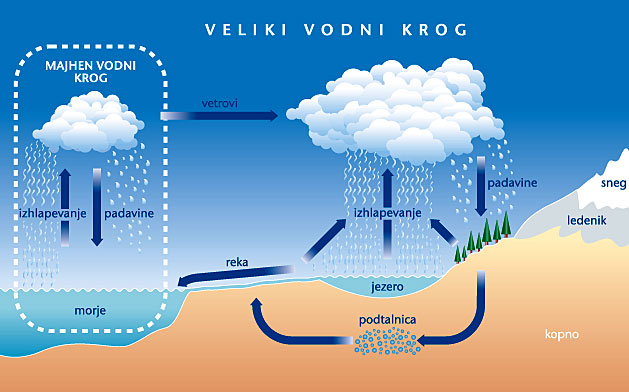 - Zapiši v zvezek naslov V HIŠO IN IZ NJE ter prepiši povzetek na str. 39 spodaj (zeleno obarvano besedilo).ŠPO:  Navodila, gradivo in naloge so objavljene v dodeljenih nalogah.Otroški plesi (plesno gibalne igre)Letos boste plesali doma. V preteklem šolskem letu ste učenci že plesali otroške plese: Račke, Ole Majole, Medvedek Tedy, …V tem šolskem letu pa se boste naučili še:Let kiss polko in Rašplo, tako, da poskrbite malo za svoje veselo počutje in se sprostite. Pomembno je, da se gibaš.Oglejte si VIDEO:  LET KISS POLKA IN RAŠPLAhttps://video.arnes.si/portal/asset.zul?id=I1ckfQUWZXLgOtPHZFuds58Ain poskusite izvesti. Bodite pozori na pravilnost korakov in povabite k vadbi tudi ostale člane družine.									Lep plesni dan. NEMŠČINA:NEMŠČINA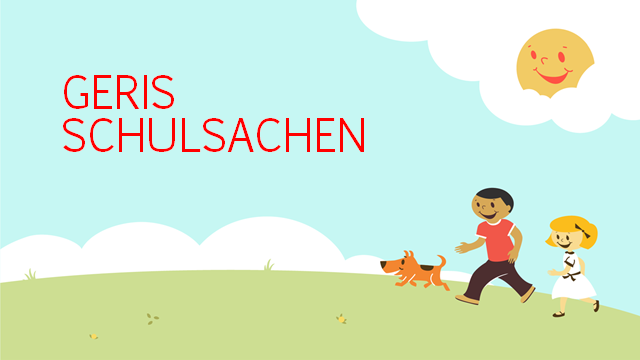 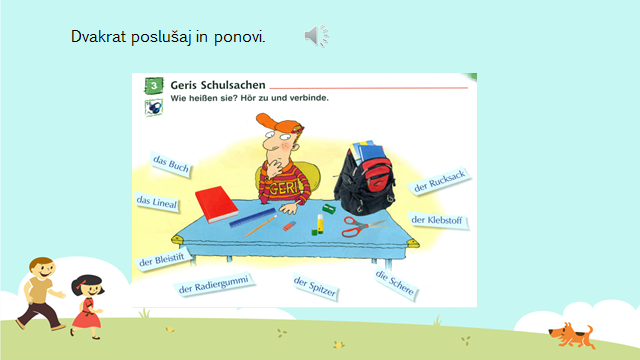 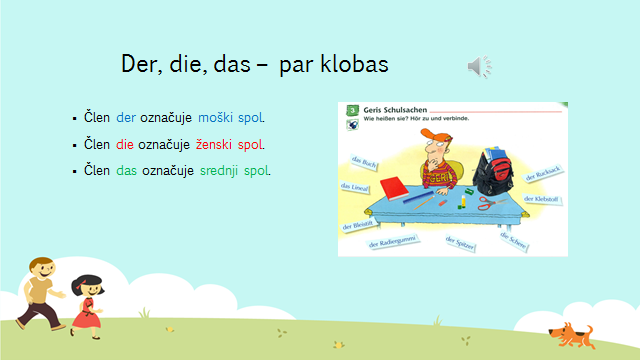 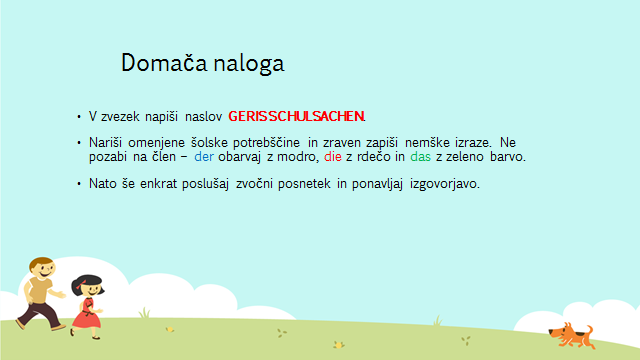 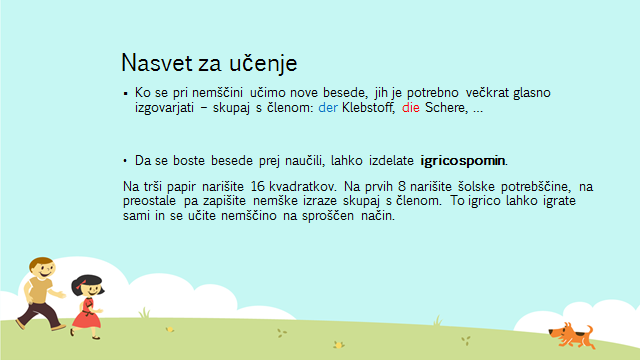 V četrtek ob 12.00 boste imeli video-srečanje:https://arnes-si.zoom.us/j/91285413288123456789101123456789102246810121416182033691215182124273044812162024283236405510152025303540455066121824303642485460771421283542495663708816243240485664728099182736455463728190101020304050607080901004•5+8•7=+=3•8+4•9=+=5•7+3•2=+=3•7-2•8=-=  40:10+6•5=+=  64:8+2•6=+=7•8-5•3=-=(55     –    15) :     8=:=6 •(100-98)=•=82:(5+4)=:=